Мезенская (Палащельская) роспись Продолжение знакомства с мезенской росписью.Задание: тренироваться в выполнении основных элементов мезенской росписи. На формате А3 расположить рядами все представленные элементы.Цель: познакомиться с данным видом росписи по дереву, познакомится с русским народным декоративным творчеством, узнавать историю и культуру родной страны.Задачи: выучить основные элементы  мезенской росписи, воспитывать аккуратность, прилежание в работе. 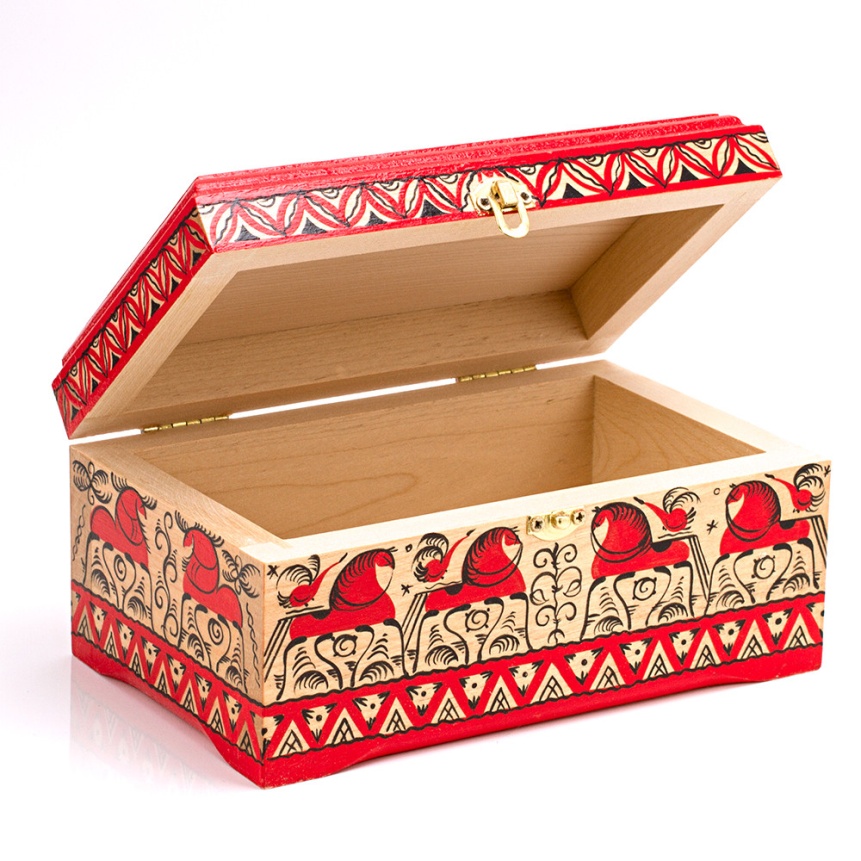 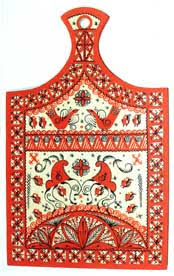 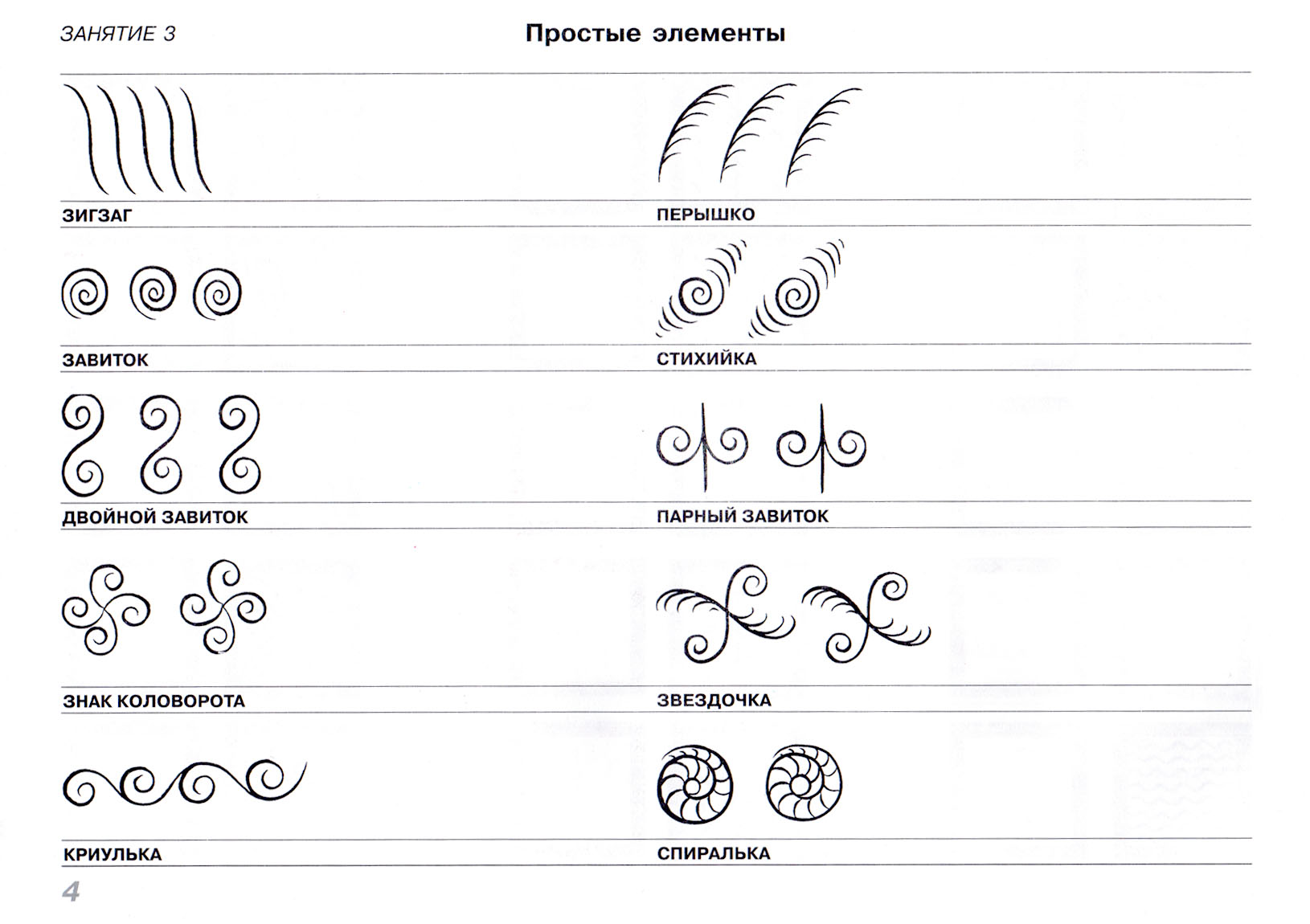 Примечание: те учащиеся, которые не выполнили представленные выше  простые элементы, должны выполнить сперва это задание, прежде чем приступать к изображению уточек и деревьев.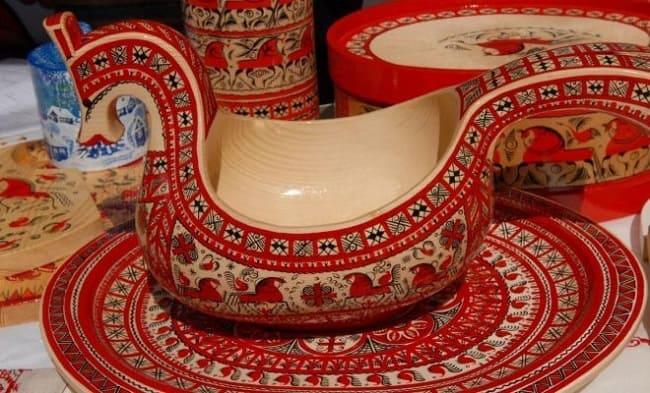 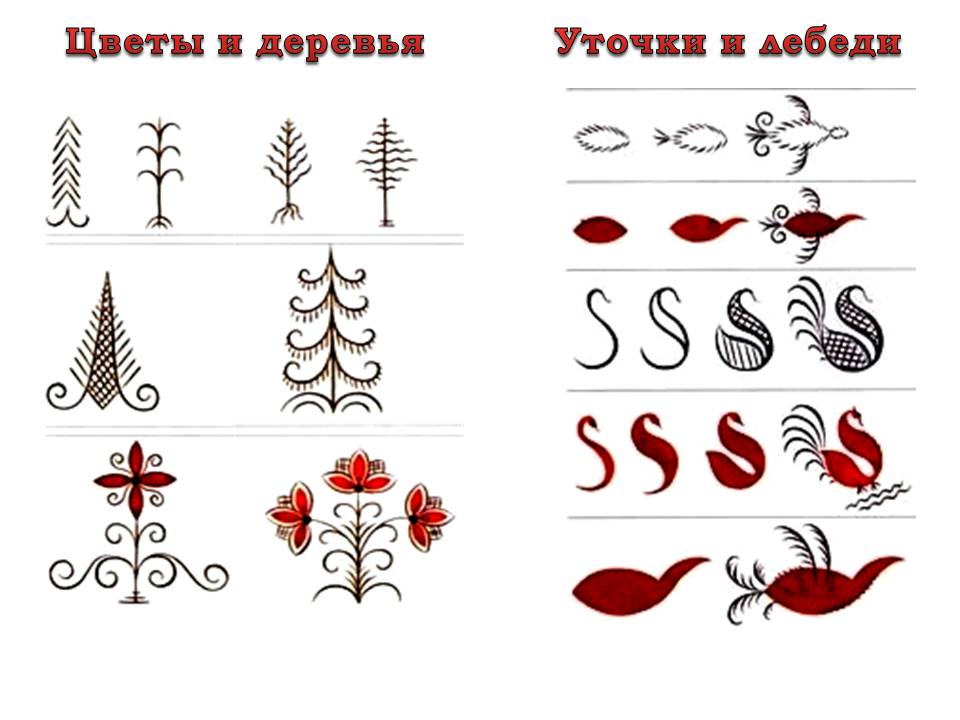 Этапы выполнения: Разлиновать карандашом тм, при помощи линейки, лист формата А3 по вертикали, ширина строки 4-5 см. Карандашом тм наметить основные элементы росписи.Обвести карандашную линию красным и черным цветом по схеме представленной выше.Материал: листФА3, карандаш тм, линейка, гуашь (черная, красная), кисти (белка) средняя и тонкая, баночка для воды.Время выполнения 2 академических часа.Фото этапов работы высылаем на почту surwa4ewa.a@yandex.ruПреподаватель: Сурвачева А.А. 